          С О Б Р А Н И Е                                                      П Р Е Д С Т А В И Т Е Л Е Й                                                                         СЕЛЬСКОГО  ПОСЕЛЕНИЯ             МАЛЫЙ ТОЛКАЙМУНИЦИПАЛЬНОГО  РАЙОНА           ПОХВИСТНЕВСКИЙ        САМАРСКОЙ ОБЛАСТИ                Третьего созыва                 Р Е Ш Е Н И Е             11.04.2019г. № 118О внесении изменений в Решение Собрания представителейсельского поселения Малый Толкай«О бюджете сельского  поселения Малый Толкаймуниципального района Похвистневскийна 2019  год и на плановый период 2020 и 2021 годов»1. Внести в Решение Собрания представителей сельского поселения Малый Толкай муниципального района Похвистневский от 26.12.2018г. № 110 «О бюджете сельского  поселения Малый Толкай муниципального района Похвистневский на 2019 год и на плановый период 2020 и 2021 годов» следующие изменения: В пункте 1:в абзаце втором сумму «7 611,4», заменить суммой «8 593,2»в абзаце третьем сумму «8 075,5», заменить суммой «10 352,4»в абзаце четвертом сумму «464,1», заменить суммой «1 759,2»1.2. В пункте 3 сумму «121,2», заменить суммой «107,6»1.3. В пункте 4 сумму «2 970,4», заменить суммой «3 761,2»1.4. В пункте 5 сумму «2 970,4», заменить суммой «3 761,2»1.5. В пункте 8 сумму «3 007,0», заменить суммой «4 530,7»1.6. Приложение № 3 изложить в следующей редакции:                                                                                              Приложение № 3                                                                                                                                                                                       к Решению Собрания представителей сельского поселения Малый Толкай  «О  бюджете сельского поселения Малый Толкаймуниципального района Похвистневский на 2019 год и на плановый период 2020 и 2021 годов»Ведомственная структура расходов бюджета сельского поселения Малый Толкай муниципального района Похвистневский на 2019 год1.7. Приложение № 4 изложить в следующей редакции:  Приложение № 4                                                                                                 к Решению Собрания представителей сельского поселения Малый Толкай  «О  бюджете сельского поселения Малый Толкаймуниципального района Похвистневский на 2019 год и на плановый период 2020 и 2021 годов»Ведомственная структура расходов бюджета сельского поселения Малый Толкай муниципального района Похвистневский на плановый период 2020 и 2021 годов1.8. Приложение №5 изложить в следующей редакции:Приложение № 5                                                                                             к Решению Собрания представителей сельского поселения Малый Толкай  «О  бюджете сельского поселения Малый Толкаймуниципального района Похвистневский на 2019 год и на плановый период 2020 и 2021 годов»Распределение бюджетных ассигнований по  целевым статьям (муниципальным программам сельского поселения и непрограммным направления деятельности), группам видов расходов классификации расходов бюджета сельского поселения Малый Толкай муниципального района Похвистневский на 2019 год1.9. Приложение № 11 изложить в следующей редакции:                                                                                                  Приложение № 11                  к Решению Собрания представителей сельского поселения Малый Толкай  «О  бюджете сельского поселения Малый Толкаймуниципального района Похвистневский на 2019 год и на плановый период 2020 и 2021 годов»Источники финансирования дефицита бюджета сельского поселения Малый Толкай муниципального района Похвистневский на 2019 год2. Опубликовать настоящее Решение в газете «Вестник поселения Малый Толкай». 3. Настоящее Решение вступает в силу со дня его опубликования.Глава поселения                                                                                                        И.Т.Дерюжова                                     Председатель Собрания                                     представителей поселения                                                                                        Н.Н.Львов******************************************************************************************************************** 	В соответствии со ст. 264.2 Бюджетного Кодекса Российской Федерации, ст. 77 Устава сельского поселения Малый Толкай муниципального района Похвистневский, ст. 35 Положения «О бюджетном процессе в сельском поселении Малый Толкай муниципального района Похвистневский Самарской области», утвержденного Решением Собрания представителей сельского поселения Малый Толкай муниципального района Похвистневский Самарской области от 30.03.2017г. № 58, Администрация сельского поселения Малый Толкай района Похвистневский Самарской области.П О С Т А Н О В Л Я Е Т:1. Утвердить отчет «Об исполнении бюджета сельского поселения Малый Толкай  муниципального района Похвистневский за 1 квартал 2019 года» (прилагается).2. Направить отчет в Собрание представителей сельского поселения Малый Толкай муниципального района Похвистневский и в комиссию по бюджетно-экономическим вопросам (контрольный орган) Собрание представителей сельского поселения Малый Толкай муниципального района Похвистневский. 3. Опубликовать настоящее Постановление в газете «Вестник поселения Малый Толкай»..Глава поселения                        		Дерюжова И.Т.Исполнение доходной части бюджета сельского поселения Малый Толкай за 1 квартал 2019 года составило  1 852 953,45 рублей или 21,8 % от годовых бюджетных назначений. Налоговые и неналоговые доходы поступили в бюджет сельского поселения в размере – 1 134 360,45 рублей или 24,4 % от годовых бюджетных назначений, что составляет 61,2 % от общего объёма доходной части бюджета сельского поселения Малый Толкай муниципального района Похвистневский. Безвозмездные перечисления поступили в бюджет сельского поселения в размере – 718 593,00 рублей или 18,7 % от годовых бюджетных назначений, что составляет 38,8 % от общего объёма доходной части бюджета сельского поселения Малый Толкай муниципального района Похвистневский.Расходная часть бюджета сельского поселения Малый Толкай за                       1 квартал 2019 года исполнена в объёме 1 293 048,76 рублей, что составляет 14,5 % от годовых бюджетных назначений. Наибольший удельный вес в структуре расходов занимают расходы по разделу «Культура, кинематография»  – план 1 152 400 рублей, исполнение – 280 000 рублей или 21,7 % от общего объёма расходной части бюджета сельского поселения Малый Толкай муниципального района Похвистневский.           Отчет об исполнении бюджета Администрации сельского поселения Малый Толкай муниципального района Похвистневский за 1 квартал 2019 года прилагается.Глава поселения                       	                          Дерюжова И.Т.Приложениек Постановлению Администрации сельского поселения Малый Толкай муниципального района Похвистневский Самарской областиот 11.04.2019 № 38  Отчет об использовании бюджетных ассигнований резервного фонда Администрации сельского поселения Малый Толкай муниципального района Похвистневский Самарской областиза 1 квартал 2019 годаГлава поселения								Дерюжова И.Т.Приложениек Постановлению Администрации сельского поселения Малый Толкай муниципального района Похвистневский Самарской областиот 11.04.2019 №  38 Сведения о численности муниципальных служащих и работников органов местного самоуправления, фактических затрат на их денежное содержание по Администрации сельского поселения Малый Толкай муниципального района Похвистневский Самарской областиза 1 квартал 2019 годаВ соответствии со статьей 179 Бюджетного кодекса Российской Федерации, Постановлением Администрации сельского поселения Малый Толкай муниципального района  Похвистневский от 22.12.2013г. № 84-а «Об утверждении порядка разработки, реализации и оценки эффективности муниципальных программ сельского поселения», решением Собрания представителей сельского поселения Малый Толкай муниципального района Похвистневский от 26.12.2018 г. № 110 (с изм. от 11.04.2019 № 118) «О внесении изменений в Решение Собрания представителей сельского поселения Малый Толкай муниципального района Похвистневский Самарской области «О бюджете сельского поселения Малый Толкай муниципального района Похвистневский на 2019 год и плановый период 2020 и 2021 годов», Администрация сельского поселения Малый Толкай муниципального района Похвистневский Самарской области П О С Т А Н О В Л Я Е Т: 1. Внести в муниципальную программу «Комплексное развитие сельского поселения Малый Толкай муниципального района Похвистневский Самарской области на 2018-2022 годы», утверждённую Постановлением Администрации сельского поселения Малый Толкай муниципального района Похвистневский Самарской области от 27.07.2017г. № 322 (с изм. от 09.04.2018г. № 14, с изм. от 28.12.2018г. № 96) следующие изменения:1.1. В Паспорте муниципальной программы «Комплексное развитие сельского поселения Малый Толкай муниципального района Похвистневский Самарской области на 2018-2022 годы» раздел «Объёмы финансирования муниципальной программы по годам реализации»  изложить в новой редакции:1.2. Раздел 4 «Обобщённая характеристика основных мероприятий муниципальной программы» муниципальной программы «Комплексное развитие сельского поселения Малый Толкай муниципального района Похвистневский Самарской области на 2018-2022 годы» таблицу 6 изложить в новой редакции:Таблица 6Система мероприятий муниципальной программы «Комплексное развитие сельского поселения Малый Толкай муниципального района Похвистневский Самарской области на 2018-2022 годы»1.3 Раздел 5 «Обоснование объёма финансовых ресурсов, необходимых для реализации муниципальной программы» муниципальной программы «Комплексное развитие сельского поселения Малый Толкай муниципального района Похвистневский Самарской области на 2018-2022 годы» изложить в новой редакции: Объем финансирования мероприятий Программы в 2018 - 2022 годах составляет:в 2018 году – 4 128,2 тыс. рублей;в 2019 году – 6 789,5 тыс. рублей;в 2020 году – 4 548,1 тыс. рублей;в 2021 году – 5 017,8 тыс. рублей;в 2022 году -  5 017,8 тыс. рублей;Общий объем финансирования составляет 25 501,4  тыс. рублей.   2. Контроль за исполнением настоящего Постановления оставляю за собой.3.Опубликовать настоящее Постановление в газете «Вестник поселения Малый Толкай».4. Настоящее Постановление вступает в силу со дня его подписания.Глава поселения                                                        Дерюжова И.Т      Российская Федерация         Самарская область	    АДМИНИСТРАЦИЯ                              сельского поселения                                                             Малый Толкай         муниципального района             Похвистневский                                                    ПОСТАНОВЛЕНИЕ      12.04.2019  года № 40          с. Малый ТолкайО введении особого противопожарного режима на территории сельского поселения Малый ТолкайВ целях обеспечения пожарной безопасности и предотвращения гибели людей, в соответствии со ст. 30  Федерального закона  от 21.12.1994 №69-ФЗ «О пожарной безопасности», в целях обеспечения выполнения требований пожарной безопасности на территории сельского поселения Малый Толкай  муниципального района Похвистневский Самарской области Администрация сельского поселения Малый Толкай                                       ПОСТАНОВЛЯЕТ:Ввести  с 15.04.2019 года по 30.09.2019 года на территории сельского поселения Малый Толкай особый противопожарный режим.В период особого противопожарного режима на территории сельского поселения Малый Толкай:- ограничить въезд транспортных средств и пребывание граждан в лесах, а также проведение работ, связанных с разведением огня в лесном фонде;- запретить сжигание мусора, отходов, сухой травы, (стерни) на территории населенных пунктов, предприятий, организаций и частных предпринимателей;- организовать уборку и вывоз мусора (отходов) с территории населенных пунктов, предприятий и организаций;- иметь каждому домовому хозяйству граждан бочку с водой и  один из видов противопожарного инвентаря, с которым они должны прибыть на тушение пожара (ведро, багор, лопата, лестница, топор из соотношения 6-1-1-1-1 на каждые 10 домов).3. Рекомендовать руководителям организаций, расположенных на территории сельского поселения Малый Толкай независимо от их организационно – правовых форм и форм собственности:- провести внеплановые противопожарные инструктажи и дополнительные практические занятия для работников по отработке действий при возникновении пожаров и эвакуации из зданий (сооружений);- привести в исправное состояние источники противопожарного водоснабжения и первичные средства пожаротушения.4. Опубликовать данное постановление в газете «Вестник поселения Малый Толкай» и разместить на сайте администрации сельского поселения Малый Толкай.5. Контроль за выполнением настоящего постановления оставляю за собой.Глава сельского поселения Малый Толкай                                         И.Т.Дерюжова******************************************************Соблюдение требований пожарной безопасности в весенне-летний пожароопасный период	При установлении в районе жаркой и ясной погода приводит к повышению класса пожароопасности. В связи с этим увеличивается опасность возникновения природных пожаров, решением органов местного самоуправления на территории муниципальных образований может устанавливаться особый противопожарный режим. В основном данный период устанавливается с апреля по сентябрь месяц.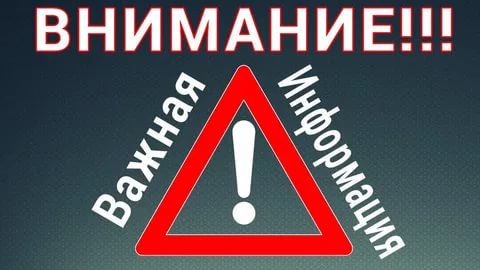 В условиях которого запрещается: - запрещается проведения пала сухой травы (стерни) и пожнивных остатков, за исключением контролируемых отжигов, осуществляемых министерством лесного хозяйства, охраны окружающей среды и природопользования Самарской области;	- ограничивается въезд транспортных средств и пребывание граждан в лесах, а также проведение работ, связанных с разведением огня в лесном фонде;	- запрещается применение пиротехнических изделий и огневых эффектов в зданиях (сооружениях) и на открытых территориях;	запрещается сжигание мусора и отходов на территориях населённых пунктов, организаций и частных предпринимателей;	запрещается на территориях поселений и городских округов, на объектах садоводческих, огороднических и дачных некоммерческих объединений граждан устраивать свалки горючих отходов.Правилами противопожарного режима в Российской Федерации утвержденные Постановлением Правительства Российской Федерации «О противопожарном режиме» от 25.04.2012 № 390 устанавливаются требования по содержанию территории, а именно:п. 171 - правообладатели земельных участков (собственники земельных участков, землепользователи, землевладельцы и арендаторы земельных участков), расположенных в границах населенных пунктов, садоводческих, огороднических или дачных некоммерческих объединений обязаны производить регулярную уборку мусора и покос травы;п. 19 - запрещается на территориях общего пользования поселений и городских округов, на объектах садоводческих, огороднических и дачных некоммерческих объединений граждан устраивать свалки горючих отходов;п. 74 - на землях общего пользования населенных пунктов запрещается разводить костры, а также сжигать мусор, траву, листву и иные отходы, материалы или изделия.Так же установлены требования по содержанию территории на землях сельскохозяйственного назначения и землях запаса, а именно:п. 218 - запрещается выжигание сухой травянистой растительности, стерни, пожнивных остатков (за исключением рисовой соломы) на землях сельскохозяйственного назначения и землях запаса, разведение костров на полях. Выжигание рисовой соломы может производиться в безветренную погоду при соблюдении условия, предусмотренного пунктом 72(1) настоящих Правил.Хотелось бы напомнить всем горожанам и сельчанам, что при не соблюдении правил пожарной безопасности в условиях особого противопожарного режима, лица, виновные в совершении административного правонарушения, будут привлекаться к административной ответственности. В соответствии с Кодекс РФ об административных правонарушениях за нарушения правил пожарной безопасности совершенных:предусмотренный частью 2 статьи 20.4 административный штраф составляет:на граждан от 2000 до 4000 руб.;на должностных лиц от 15000 до 30000 руб.;на лиц, осуществляющих предпринимательскую деятельность без образования юридического лица от 30000 до 40000 руб.;на юридических лиц от 400000 до 500000 руб.При этом за нарушение требований пожарной безопасности, существует и уголовная ответственность, в соответствии с уголовным кодексом Российской Федерации.Пожар – не стихия, а следствие беспечности людей!******************************************************Ликбез по вопросам недвижимости	Для государственных и муниципальных служащих, кадастровых инженеров и просто всех интересующихся граждан состоится лекция на тему «Актуальные вопросы внесения отдельных сведений в Единый государственный реестр недвижимости. Обзор судебной практики».Специалисты Кадастровой палаты по Самарской области расскажут всё, что необходимо знать о внесении в ЕГРН границ муниципальных образований и населенных пунктов, о территориальных зонах. Пояснят новые требования к подготовке документов, необходимых для внесения таких данных в реестр границ и проанализируют основные ошибки, допускаемые при этом.  Запланировано обсуждение механизмов изменения границ муниципальных образований и населенных пунктов, если выявляется их пересечение с уже учтёнными в ЕГРН границами земельных участков. В ходе предыдущих встреч со специалистами Кадастровой палаты часто звучали вопросы от слушателей об исправлении технических ошибок и исключении из реестра недвижимости сведений о ранее учтенных участках. Учитывая актуальность темы, эксперты Кадастровой палаты подробно разберут подобные ситуации, а также представят обзор судебной практики по наиболее актуальным вопросам защиты прав на землю с использованием сведений ЕГРН. Эта информация поможет владельцам грамотно подготовить исковые заявления о признания права собственности на недвижимость в определенных координатах.Лекция состоится 24 апреля 2019 года, начало в 10.00 (продолжительность 4 часа) по адресу: г. Самара, ул. Ленинская, 25а. Подробности по телефону: (846) 200-50-28 (доб.1)Пресс-служба Кадастровой палаты по Самарской области    поселения    Малый  Толкай                                         РАСПРОСТРАНЯЕТСЯ БЕСПЛАТНОГазета основана 14.06.2010 г.    поселения    Малый  Толкай                                         12  апреля  2019  года№ 16 (231)    поселения    Малый  Толкай                                         ОФИЦИАЛЬНОЕОПУБЛИКОВАНИЕКод ГРБСНаименование главного распорядителя средств областного бюджета, раздела, подраздела, целевой статьи, подгруппы видов расходов РзПРЦСРВРСумма, тыс. руб.Сумма, тыс. руб.Код ГРБСНаименование главного распорядителя средств областного бюджета, раздела, подраздела, целевой статьи, подгруппы видов расходов РзПРЦСРВРвсегов т.ч. за счет средств безвозмездных поступлений12345678399Администрация сельского поселения Малый Толкай муниципального района Похвистневский10 352,43 430,8399Функционирование высшего должностного лица субъекта Российской Федерации и органа местного самоуправления0102531,6296,6399Непрограммные направления расходов бюджета поселения01029000000000531,6296,6399Непрограммные направления расходов бюджета поселения в области общегосударственных вопросов, национальной обороны, национальной безопасности и правоохранительной деятельности, а также в сфере средств массовой информации01029010000000531,6296,6399Расходы на выплаты персоналу в целях обеспечения выполнения функций государственными (муниципальными) органами, казенными учреждениями, органами управления государственными внебюджетными фондами01029010000000100531,6296,6399Функционирование Правительства Российской Федерации, высших исполнительных органов государственной    власти субъектов Российской Федерации, местных администраций01041 422,0872,9399Непрограммные направления расходов бюджета поселения010490000000001 422,0872,9399Непрограммные направления расходов бюджета поселения в области общегосударственных вопросов, национальной обороны, национальной безопасности и правоохранительной деятельности, а также в сфере средств массовой информации010490100000001 422,0872,9399Расходы на выплаты персоналу в целях обеспечения выполнения функций государственными (муниципальными) органами, казенными учреждениями, органами управления государственными внебюджетными фондами01049010000000100730,8456,6399Закупка товаров, работ и услуг для обеспечения государственных (муниципальных) нужд01049010000000200571,4416,3399Межбюджетные трансферты01049010000000500115,3399Иные бюджетные ассигнования010490100000008004,5399Резервные фонды0111120,0120,0399Непрограммные направления расходов бюджета поселения01119000000000120,0120,0399Непрограммные направления расходов бюджета поселения в области общегосударственных вопросов, национальной обороны, национальной безопасности и правоохранительной деятельности, а также в сфере средств массовой информации01119010000000120,0120,0399Иные бюджетные ассигнования01119010000000800120,0120,0399Мобилизационная и вневойсковая подготовка020382,382,3399Непрограммные направления расходов бюджета поселения0203900000000082,382,3399Непрограммные направления расходов бюджета поселения в области общегосударственных вопросов, национальной обороны, национальной безопасности и правоохранительной деятельности, а также в сфере средств массовой информации0203901000000082,382,3399Расходы на выплаты персоналу в целях обеспечения выполнения функций государственными (муниципальными) органами, казенными учреждениями, органами управления государственными внебюджетными фондами0203901000000010077,277,2399Закупка товаров, работ и услуг для обеспечения государственных (муниципальных) нужд020390100000002005,15,1399Защита населения и территории от ЧС природного и техногенного характера, гражданская оборона030926,026,0399Муниципальная программа «Комплексное развитие сельского поселения Малый Толкай муниципального района Похвистневский Самарской области на 2018-2022годы»0309560000000026,026,0399Подпрограмма « Предупреждение и ликвидация последствий чрезвычайных ситуаций и стихийных бедствий на территории муниципального образования на 2018-2022годы» 0309564000000026,026,0399Закупка товаров, работ и услуг для обеспечения государственных (муниципальных) нужд0309564000000020026,026,0399Обеспечение пожарной безопасности0310273,4189,3399Муниципальная программа «Комплексное развитие сельского поселения Малый Толкай муниципального района Похвистневский Самарской области на 2018-2022годы»03105600000000273,4189,3399Подпрограмма «Обеспечение первичных мер пожарной безопасности в границах муниципального образования на 2018-2022годы»03105630000000273,4189,3399Закупка товаров, работ и услуг для обеспечения государственных (муниципальных) нужд03105630000000200195,9189,3399Иные бюджетные ассигнования0310563000000080077,5399Другие вопросы в области национальной безопасности и правоохранительной деятельности031444,5399Муниципальная программа «Комплексное развитие сельского поселения Малый Толкай муниципального района Похвистневский Самарской области на 2018-2022годы»0314560000000044,5399Подпрограмма «Создание условий для деятельности добровольных формирований населения по охране общественного порядка на территории муниципального образования на 2018-2022годы»0314567000000044,5399Закупка товаров, работ и услуг для обеспечения государственных (муниципальных) нужд0314567000000020044,5399Сельское хозяйство и рыболовство040537,037,0399Непрограммные направления расходов бюджета поселения0405900000000037,037,0399  Непрограммные направления расходов областного бюджета в области национальной экономики0405904000000037,037,0399Иные бюджетные ассигнования0405904000000080037,037,0399Дорожное хозяйство (дорожные фонды)04095 317,7787,0399Муниципальная программа «Комплексное развитие сельского поселения Малый Толкай муниципального района Похвистневский Самарской области на 2018-2022годы»040956000000005 317,7787,0399  Подпрограмма «Модернизация и развитие автомобильных дорог общего пользования местного значения в сельском поселении Малый Толкай муниципального района Похвистневский на 2018-2022годы»040956900000005 317,7787,0399Закупка товаров, работ и услуг для обеспечения государственных (муниципальных) нужд040956900000002005 317,7787,0399Другие вопросы в области национальной экономики041295,095,0399Непрограммные направления расходов бюджета поселения0412900000000095,095,0399Непрограммные направления расходов бюджета поселения в области национальной экономики0412904000000095,095,0399Иные закупки товаров, работ и услуг для обеспечения государственных (муниципальных) нужд0412904000000020095,095,0399Коммунальное хозяйство0502412,7325,0399  Муниципальная программа «Комплексное развитие сельского поселения Малый Толкай муниципального района Похвистневский Самарской области на 2018-2022годы»05025600000000412,7325,0399  Подпрограмма «Комплексное развитие систем коммунальной инфраструктуры муниципального образования на 2018-2022годы»05025610000000395,9325,0399Закупка товаров, работ и услуг для обеспечения государственных (муниципальных) нужд05025610000000200395,9325,0399  Подпрограмма «Проведение капитального ремонта, содержание муниципального жилищного фонда на территории муниципального образования на 2018-2022годы»0502565000000016,8399Иные закупки товаров, работ и услуг для обеспечения государственных (муниципальных) нужд0502565000000020016,8399Благоустройство0503702,9485,9399  Муниципальная программа «Комплексное развитие сельского поселения Малый Толкай муниципального района Похвистневский Самарской области на 2018-2022годы»05035600000000702,9485,9399Подпрограмма «Комплексное благоустройство территории муниципального образования на 2018-2022годы»05035620000000141,3115,5399Закупка товаров, работ и услуг для обеспечения государственных (муниципальных) нужд05035620000000200127,6115,5399Иные бюджетные ассигнования0503562000000080013,7399Подпрограмма «Энергосбережение и повышение энергетической эффективности муниципального образования до 2023 года»05035680000000561,6370,4399Закупка товаров, работ и услуг для обеспечения государственных (муниципальных) нужд05035680000000200561,6370,4399Культура08011 152,4399Непрограммные направления расходов бюджета поселения080190000000001 152,4399Непрограммные направления расходов областного бюджета в области культуры и кинематографии080190800000001 152,4399Закупка товаров, работ и услуг для обеспечения государственных (муниципальных) нужд080190800000002006,0399Межбюджетные трансферты080190800000005001 146,4399Пенсионное обеспечение1001107,698,8399Непрограммные направления расходов бюджета поселения10019000000000107,698,8399Непрограммные направления расходов бюджета поселения в сфере социальной политики 10019020000000107,698,8399Социальное обеспечение и иные выплаты населению10019020000000300107,698,8399Физическая культура 110112,3399Муниципальная программа «Комплексное развитие сельского поселения Малый Толкай муниципального района Похвистневский Самарской области на 2018-2022годы»1101560000000012,3399Подпрограмма «Развитие физической культуры и спорта на территории сельского поселения на 2018-2022годы»1101566000000012,3399Закупка товаров, работ и услуг для обеспечения государственных (муниципальных) нужд1101566000000020012,3399Периодическая печать и издательства120215,015,0399Непрограммные направления расходов бюджета поселения1202900000000015,015,0399Непрограммные направления расходов бюджета поселения в области общегосударственных вопросов, национальной обороны, национальной безопасности и правоохранительной деятельности, а также в сфере средств массовой информации1202901000000015,015,0399Закупка товаров, работ и услуг для обеспечения государственных (муниципальных) нужд1202901000000020015,015,0Код ГРБСНаименование главного распорядителя средств областного бюджета, раздела, подраздела, целевой статьи, подгруппы видов расходов РзПРЦСРВРСумма, тыс. руб.2020 годСумма, тыс. руб.2020 годСумма, тыс. руб.2021 годСумма, тыс. руб.2021 годКод ГРБСНаименование главного распорядителя средств областного бюджета, раздела, подраздела, целевой статьи, подгруппы видов расходов РзПРЦСРВРвсегов т. ч. за счет безвозмездных поступленийвсегов т. ч. за счет безвозмездных поступлений12345678910399Администрация сельского поселения Малый Толкай муниципального района Похвистневский8 454,32 400,09 265,02 400,0399Функционирование высшего должностного лица субъекта Российской Федерации и органа местного самоуправления0102531,6531,6531,6531,6399Непрограммные направления расходов бюджета поселения01029000000000531,6531,6531,6531,6399Непрограммные направления расходов бюджета поселения в области общегосударственных вопросов, национальной обороны, национальной безопасности и правоохранительной деятельности, а также в сфере средств массовой информации01029010000000531,6531,6531,6531,6399Расходы на выплаты персоналу в целях обеспечения выполнения функций государственными (муниципальными) органами, казенными учреждениями, органами управления государственными внебюджетными фондами01029010000000100531,6531,6531,6531,6399Функционирование Правительства Российской Федерации, высших исполнительных органов государственной    власти субъектов Российской Федерации, местных администраций01041 422,01 268,61 348,21 194,0399Непрограммные направления расходов бюджета поселения010490000000001 422,01 268,61 348,21 194,0399Непрограммные направления расходов бюджета поселения в области общегосударственных вопросов, национальной обороны, национальной безопасности и правоохранительной деятельности, а также в сфере средств массовой информации010490100000001 422,01 268,61 348,21 194,0399Расходы на выплаты персоналу в целях обеспечения выполнения функций государственными (муниципальными) органами, казенными учреждениями, органами управления государственными внебюджетными фондами01049010000000100750,8750,8750,8750,8399Закупка товаров, работ и услуг для обеспечения государственных (муниципальных) нужд01049010000000200551,4517,8477,6443,2399Межбюджетные трансферты01049010000000500115,3115,3399Иные бюджетные ассигнования010490100000008004,54,5399Резервные фонды0111150,0150,0399Непрограммные направления расходов бюджета поселения01119000000000150,0150,0399Непрограммные направления расходов бюджета поселения в области общегосударственных вопросов, национальной обороны, национальной безопасности и правоохранительной деятельности, а также в сфере средств массовой информации01119010000000150,0150,0399Иные бюджетные ассигнования01119010000000800150,0150,0399Защита населения и территории от чрезвычайных ситуаций природного и техногенного характера, гражданская оборона030926,026,026,026,0399Муниципальная программа «Комплексное развитие сельского поселения Малый Толкай муниципального района Похвистневский Самарской области на 2018-2022годы»0309560000000026,026,026,026,0399Подпрограмма «Предупреждение и ликвидация последствий чрезвычайных ситуаций и стихийных бедствий на территории муниципального образования на 2018-2022годы»0309564000000026,026,026,026,0399Закупка товаров, работ и услуг для обеспечения государственных (муниципальных) нужд0309564000000020026,026,026,026,0399Обеспечение пожарной безопасности031014,164,150,0399Муниципальная программа «Комплексное развитие сельского поселения Малый Толкай муниципального района Похвистневский Самарской области на 2018-2022годы»0310560000000014,164,150,0399Подпрограмма «Обеспечение первичных мер пожарной безопасности в границах муниципального образования на 2018-2022годы»0310563000000014,164,150,0399Закупка товаров, работ и услуг для обеспечения государственных (муниципальных) нужд031056300000002006,656,650,0399Иные бюджетные ассигнования031056300000008007,57,5399Другие вопросы в области национальной безопасности и правоохранительной деятельности031444,544,5399Муниципальная программа «Комплексное развитие сельского поселения Малый Толкай муниципального района Похвистневский Самарской области на 2018-2022годы»0314560000000044,544,5399Подпрограмма «Создание условий для деятельности добровольных формирований населения по охране общественного порядка на территории муниципального образования на 2018-2022годы»0314567000000044,544,5399Закупка товаров, работ и услуг для обеспечения государственных (муниципальных) нужд0314567000000020044,544,5399Сельское хозяйство и рыболовство040553,053,053,053,0399Непрограммные направления расходов бюджета поселения0405900000000053,053,053,053,0399  Непрограммные направления расходов областного бюджета в области национальной экономики0405904000000053,053,053,053,0399Иные бюджетные ассигнования0405904000000080053,053,053,053,0399Дорожное хозяйство (дорожные фонды)04093 608,04 278,0399Муниципальная программа «Комплексное развитие сельского поселения Малый Толкай муниципального района Похвистневский Самарской области на 2018-2022годы»040956000000003 608,04 278,0399  Подпрограмма «Модернизация и развитие автомобильных дорог общего пользования местного значения в сельском поселении Малый Толкай муниципального района Похвистневский на 2018-2022годы»040956900000003 608,04 278,0399Закупка товаров, работ и услуг для обеспечения государственных (муниципальных) нужд040956900000002003 608,04 278,0399Связь и информатика041073,8399Непрограммные направления расходов бюджета поселения0410900000000073,8399Непрограммные направления расходов бюджета поселения в области общегосударственных вопросов, национальной обороны, национальной безопасности и правоохранительной деятельности, а также в сфере средств массовой информации0410901000000073,8399Межбюджетные трансферты0410901000000050073,8399Коммунальное хозяйство0502320,8285,0251,5215,7399  Муниципальная программа «Комплексное развитие сельского поселения Малый Толкай муниципального района Похвистневский Самарской области на 2018-2022годы»05025600000000320,8285,0251,5215,7399  Подпрограмма «Комплексное развитие систем коммунальной инфраструктуры муниципального образования на 2018-2022годы»05025610000000304,0285,0234,7215,7399Закупка товаров, работ и услуг для обеспечения государственных (муниципальных) нужд05025610000000200304,0285,0234,7215,7399  Подпрограмма «Проведение капитального ремонта, содержание муниципального жилищного фонда на территории муниципального образования на 2018-2022годы»0502565000000016,816,8399Иные закупки товаров, работ и услуг для обеспечения государственных (муниципальных) нужд0502565000000020016,816,8399Благоустройство0503522,4126,8341,4140,1399  Муниципальная программа «Комплексное развитие сельского поселения Малый Толкай муниципального района Похвистневский Самарской области на 2018-2022годы»05035600000000522,4126,8341,4140,1399Подпрограмма «Комплексное благоустройство территории муниципального образования на 2018-2022годы»05035620000000140,5126,8155,5140,1399Закупка товаров, работ и услуг для обеспечения государственных (муниципальных) нужд05035620000000200126,8126,8141,8140,1399Иные бюджетные ассигнования0503562000000080013,713,7399Подпрограмма «Энергосбережение и повышение энергетической эффективности муниципального образования до 2023 года»05035680000000381,9185,9399Закупка товаров, работ и услуг для обеспечения государственных (муниципальных) нужд05035680000000200381,9185,9399Культура08011 612,01 611,1399Непрограммные направления расходов бюджета поселения080190000000001 612,01 611,1399Непрограммные направления расходов областного бюджета в области культуры и кинематографии080190800000001 612,01 611,1399Закупка товаров, работ и услуг для обеспечения государственных (муниципальных) нужд080190800000002006,04,0399Межбюджетные трансферты080190800000005001 606,01 607,1399Пенсионное обеспечение1001121,294,0121,224,6399Непрограммные направления расходов бюджета поселения10019000000000121,294,0121,224,6399Непрограммные направления расходов бюджета поселения в сфере социальной политики10019020000000121,294,0121,224,6399Социальное обеспечение и иные выплаты населению10019020000000300121,294,0121,224,6399Физическая культура 110112,312,3399Муниципальная программа «Комплексное развитие сельского поселения Малый Толкай муниципального района Похвистневский Самарской области на 2018-2022годы»1101560000000012,312,3399Подпрограмма «Развитие физической культуры и спорта на территории сельского поселения на 2018-2022годы»1101566000000012,312,3399Закупка товаров, работ и услуг для обеспечения государственных (муниципальных) нужд1101566000000020012,312,3399Периодическая печать и издательства120215,015,015,015,0399Непрограммные направления расходов бюджета поселения1202900000000015,015,015,015,0399Непрограммные направления расходов бюджета поселения в области общегосударственных вопросов, национальной обороны, национальной безопасности и правоохранительной деятельности, а также в сфере средств массовой информации1202901000000015,015,015,015,0399Закупка товаров, работ и услуг для обеспечения государственных (муниципальных) нужд1202901000000020015,015,015,015,0ИТОГО8 302,92 400,08 921,72 400,0Условно утверждённые расходы151,4343,3ВСЕГО с учётом условно утверждённых расходов8 454,32 400,09 265,02 400,0Наименование ЦСРВРСумма, тыс. руб.Сумма, тыс. руб.Наименование ЦСРВРвсегов т.ч. за счет средств безвозмездных поступлений12345Муниципальная программа «Комплексное развитие сельского поселения Малый Толкай муниципального района Похвистневский Самарской области на 2018-2022 годы»56000000006 789,51 813,2  Подпрограмма «Комплексное развитие систем коммунальной инфраструктуры муниципального образования на 2018-2022 годы»5610000000395,9325,0  Закупка товаров, работ и услуг для обеспечения государственных (муниципальных) нужд5610000000200395,9325,0Подпрограмма «Комплексное благоустройство территории муниципального образования на 2018-2022 годы»5620000000141,3115,5Закупка товаров, работ и услуг для обеспечения государственных (муниципальных) нужд5620000000200127,6115,5Иные бюджетные ассигнования562000000080013,7Подпрограмма «Обеспечение первичных мер пожарной безопасности в границах муниципального образования на 2018-2022 годы»5630000000273,4189,3Закупка товаров, работ и услуг для обеспечения государственных (муниципальных) нужд5630000000200195,9189,3Иные бюджетные ассигнования563000000080077,5Подпрограмма «Предупреждение и ликвидация последствий чрезвычайных ситуаций и стихийных бедствий на территории муниципального образования на 2018-2022 годы»564000000026,026,0Закупка товаров, работ и услуг для обеспечения государственных (муниципальных) нужд564000000020026,026,0Подпрограмма «Проведение капитального ремонта, содержание муниципального жилищного фонда на территории муниципального образования на 2018-2022 годы»565000000016,8Закупка товаров, работ и услуг для обеспечения государственных (муниципальных) нужд565000000020016,8Подпрограмма «Развитие физической культуры и спорта на территории сельского поселения на 2018-2022 годы»566000000012,3Закупка товаров, работ и услуг для обеспечения государственных (муниципальных) нужд5660000000 20012,3Подпрограмма «Создание условий для деятельности добровольных формирований населения по охране общественного порядка на территории муниципального образования на 2018-2022 годы»567000000044,5Закупка товаров, работ и услуг для обеспечения государственных (муниципальных) нужд567000000020044,5Подпрограмма «Энергосбережение и повышение энергетической эффективности муниципального образования до 2023 года»5680000000561,6370,4Закупка товаров, работ и услуг для обеспечения государственных (муниципальных) нужд5680000000200561,6370,4  Подпрограмма «Модернизация и развитие автомобильных дорог общего пользования местного значения в сельском поселении Малый Толкай муниципального района Похвистневский на 2018-2022 годы»56900000005 317,7787,0  Закупка товаров, работ и услуг для обеспечения государственных (муниципальных) нужд56900000002005 317,7787,0Непрограммные направления расходов бюджета поселения90000000003 562,91 617,6Непрограммные направления расходов бюджета поселения в области общегосударственных вопросов, национальной обороны, национальной безопасности и правоохранительной деятельности, а также в сфере средств массовой информации90100000002 170,91 386,8Расходы на выплаты персоналу в целях обеспечения выполнения функций государственными (муниципальными) органами, казенными учреждениями, органами управления государственными внебюджетными фондами90100000001001 339,6830,4Закупка товаров, работ и услуг для обеспечения государственных (муниципальных) нужд9010000000200591,5436,4Межбюджетные трансферты9010000000500115,3Иные бюджетные ассигнования9010000000800124,5120Непрограммные направления расходов бюджета поселения в сфере социальной политики9020000000107,698,8Социальное обеспечение и иные выплаты населению9020000000300107,698,8  Непрограммные направления расходов областного бюджета в области национальной экономики9040000000132,0132,0Закупка товаров, работ и услуг для обеспечения государственных (муниципальных) нужд904000000020095,095,0Иные бюджетные ассигнования904000000080037,037,0Непрограммные направления расходов областного бюджета в области культуры и кинематографии90800000001 152,4Закупка товаров, работ и услуг для обеспечения государственных (муниципальных) нужд90800000002006,0Межбюджетные трансферты90800000005001 146,4ВСЕГО10352,43 430,8Код администратораКодНаименование кода группы, подгруппы, 
статьи, вида источника финансирования дефицита бюджета сельского поселенияСумма,тыс. руб.123439901050000000000000Изменение остатков средств на счетах по учету средств бюджета1 759,239901050000000000500Увеличение остатков средств бюджетов- 8 593,239901050200000000500Увеличение прочих остатков средств бюджетов- 8 593,239901050201000000510Увеличение прочих остатков денежных средств бюджетов- 8 593,239901050201100000510Увеличение прочих остатков денежных средств бюджетов сельских поселений- 8 593,239901050000000000600Уменьшение остатков средств бюджетов10 352,439901050200000000600Уменьшение прочих остатков средств бюджетов10 352,439901050201000000610Уменьшение прочих остатков денежных средств бюджетов10 352,439901050201100000610Уменьшение прочих остатков денежных средств бюджетов сельских поселений10 352,439901000000000000000Итого источников финансирования дефицита бюджета1 759,2РОССИЙСКАЯ ФЕДЕРАЦИЯАДМИНИСТРАЦИЯСЕЛЬСКОГО ПОСЕЛЕНИЯМАЛЫЙ ТОЛКАЙМУНИЦИПАЛЬНОГО РАЙОНАПОХВИСТНЕВСКИЙСАМАРСКОЙ ОБЛАСТИП О С Т А Н О В Л Е Н И Е11.04.2019 № 38С. Малый ТолкайОб утверждении отчета об исполнении бюджета сельского поселения Малый Толкай муниципального района Похвистневский за 1 квартал 2019 годаРоссийская ФедерацияВ собрание представителейАдминистрациясельского поселения Малый Толкайсельского поселениямуниципального района Похвистневский  Малый ТолкайСамарской областимуниципального района ПохвистневскийПредседателю комиссииСамарской областипо бюджетно-экономическим вопросам446468, Самарская областьСобрания представителейПохвистневский район, с. Малый Толкайсельского поселения МалыйТелефон 54-1-40муниципального района Похвистневскийe-mail: m-tolkai@mail.ru11.04.2019 № 127В.И. МайстренкоДоходы бюджета сельского поселения Малый Толкай за 1 квартал 2019 годаДоходы бюджета сельского поселения Малый Толкай за 1 квартал 2019 годаДоходы бюджета сельского поселения Малый Толкай за 1 квартал 2019 годаДоходы бюджета сельского поселения Малый Толкай за 1 квартал 2019 годаДоходы бюджета сельского поселения Малый Толкай за 1 квартал 2019 годаНаименование показателяКод строкиКод дохода по бюджетной классификацииУтвержденные бюджетные назначенияИсполнено12345Доходы бюджета - всего010X8 480 700,001 852 953,45в том числе:НАЛОГОВЫЕ И НЕНАЛОГОВЫЕ ДОХОДЫ010000 100000000000000004 641 000,001 134 360,45НАЛОГИ НА ПРИБЫЛЬ, ДОХОДЫ010000 10100000000000000426 000,0082 530,74Налог на доходы физических лиц010000 10102000010000110426 000,0082 530,74Налог на доходы физических лиц с доходов, источником которых является налоговый агент, за исключением доходов, в отношении которых исчисление и уплата налога осуществляются в соответствии со статьями 227, 227.1 и 228 Налогового кодекса Российской Федерации010000 101020100100001100,0082 530,74Налог на доходы физических лиц с доходов, источником которых является налоговый агент, за исключением доходов, в отношении которых исчисление и уплата налога осуществляются в соответствии со статьями 227, 227.1 и 228 Налогового кодекса Российской Федерации010182 10102010010000110426 000,000,00Налог на доходы физических лиц с доходов, источником которых является налоговый агент, за исключением доходов, в отношении которых исчисление и уплата налога осуществляются в соответствии со статьями 227, 227.1 и 228 Налогового кодекса Российской Федерации (сумма платежа (перерасчеты, недоимка и задолженность по соответствующему платежу, в том числе по отмененному)010182 101020100110001100,0082 240,74Налог на доходы физических лиц с доходов, источником которых является налоговый агент, за исключением доходов, в отношении которых исчисление и уплата налога осуществляются в соответствии со статьями 227, 227.1 и 228 Налогового кодекса Российской Федерации (пени по соответствующему платежу)010182 101020100121001100,00290,00НАЛОГИ НА ТОВАРЫ (РАБОТЫ, УСЛУГИ), РЕАЛИЗУЕМЫЕ НА ТЕРРИТОРИИ РОССИЙСКОЙ ФЕДЕРАЦИИ010000 103000000000000003 007 000,00801 765,82Акцизы по подакцизным товарам (продукции), производимым на территории Российской Федерации010000 103020000100001103 007 000,00801 765,82Доходы от уплаты акцизов на дизельное топливо, подлежащие распределению между бюджетами субъектов Российской Федерации и местными бюджетами с учетом установленных дифференцированных нормативов отчислений в местные бюджеты010000 103022300100001101 127 000,00352 209,97Доходы от уплаты акцизов на дизельное топливо, подлежащие распределению между бюджетами субъектов Российской Федерации и местными бюджетами с учетом установленных дифференцированных нормативов отчислений в местные бюджеты (по нормативам, установленным Федеральным законом о федеральном бюджете в целях формирования дорожных фондов субъектов Российской Федерации)010100 103022310100001101 127 000,00352 209,97Доходы от уплаты акцизов на моторные масла для дизельных и (или) карбюраторных (инжекторных) двигателей, подлежащие распределению между бюджетами субъектов Российской Федерации и местными бюджетами с учетом установленных дифференцированных нормативов отчислений в местные бюджеты010000 103022400100001108 000,002 460,90Доходы от уплаты акцизов на моторные масла для дизельных и (или) карбюраторных (инжекторных) двигателей, подлежащие распределению между бюджетами субъектов Российской Федерации и местными бюджетами с учетом установленных дифференцированных нормативов отчислений в местные бюджеты (по нормативам, установленным Федеральным законом о федеральном бюджете в целях формирования дорожных фондов субъектов Российской Федерации)010100 103022410100001108 000,002 460,90Доходы от уплаты акцизов на автомобильный бензин, подлежащие распределению между бюджетами субъектов Российской Федерации и местными бюджетами с учетом установленных дифференцированных нормативов отчислений в местные бюджеты010000 103022500100001102 025 000,00516 412,50Доходы от уплаты акцизов на автомобильный бензин, подлежащие распределению между бюджетами субъектов Российской Федерации и местными бюджетами с учетом установленных дифференцированных нормативов отчислений в местные бюджеты (по нормативам, установленным Федеральным законом о федеральном бюджете в целях формирования дорожных фондов субъектов Российской Федерации)010100 103022510100001102 025 000,00516 412,50Доходы от уплаты акцизов на прямогонный бензин, подлежащие распределению между бюджетами субъектов Российской Федерации и местными бюджетами с учетом установленных дифференцированных нормативов отчислений в местные бюджеты010000 10302260010000110-153 000,00-69 317,55Доходы от уплаты акцизов на прямогонный бензин, подлежащие распределению между бюджетами субъектов Российской Федерации и местными бюджетами с учетом установленных дифференцированных нормативов отчислений в местные бюджеты (по нормативам, установленным Федеральным законом о федеральном бюджете в целях формирования дорожных фондов субъектов Российской Федерации)010100 10302261010000110-153 000,00-69 317,55НАЛОГИ НА СОВОКУПНЫЙ ДОХОД010000 1050000000000000025 000,0068 471,00Единый сельскохозяйственный налог010000 1050300001000011025 000,0068 471,00Единый сельскохозяйственный налог010000 105030100100001100,0068 471,00Единый сельскохозяйственный налог010182 1050301001000011025 000,000,00Единый сельскохозяйственный налог (сумма платежа (перерасчеты, недоимка и задолженность по соответствующему платежу, в том числе по отмененному)010182 105030100110001100,0067 238,50Единый сельскохозяйственный налог (пени по соответствующему платежу)010182 105030100121001100,001 232,50НАЛОГИ НА ИМУЩЕСТВО010000 10600000000000000915 000,0063 298,79Налог на имущество физических лиц010000 1060100000000011072 000,005 415,97Налог на имущество физических лиц, взимаемый по ставкам, применяемым к объектам налогообложения, расположенным в границах сельских поселений010000 106010301000001100,005 415,97Налог на имущество физических лиц, взимаемый по ставкам, применяемым к объектам налогообложения, расположенным в границах сельских поселений010182 1060103010000011072 000,000,00Налог на имущество физических лиц, взимаемый по ставкам, применяемым к объектам налогообложения, расположенным в границах сельских поселений (сумма платежа (перерасчеты, недоимка и задолженность по соответствующему платежу, в том числе по отмененному)010182 106010301010001100,004 859,73Налог на имущество физических лиц, взимаемый по ставкам, применяемым к объектам налогообложения, расположенным в границах сельских поселений (пени по соответствующему платежу)010182 106010301021001100,00556,24Земельный налог010000 10606000000000110843 000,0057 882,82Земельный налог с организаций010000 10606030000000110140 000,0036 435,13Земельный налог с организаций, обладающих земельным участком, расположенным в границах сельских поселений010000 106060331000001100,0036 435,13Земельный налог с организаций, обладающих земельным участком, расположенным в границах сельских поселений010182 10606033100000110140 000,000,00Земельный налог с организаций, обладающих земельным участком, расположенным в границах сельских поселений (сумма платежа (перерасчеты, недоимка и задолженность по соответствующему платежу, в том числе по отмененному)010182 106060331010001100,0036 380,08Земельный налог с организаций, обладающих земельным участком, расположенным в границах сельских поселений (пени по соответствующему платежу)010182 106060331021001100,0055,05Земельный налог с физических лиц010000 10606040000000110703 000,0021 447,69Земельный налог с физических лиц, обладающих земельным участком, расположенным в границах сельских поселений010000 106060431000001100,0021 447,69Земельный налог с физических лиц, обладающих земельным участком, расположенным в границах сельских поселений010182 10606043100000110703 000,000,00Земельный налог с физических лиц, обладающих земельным участком, расположенным в границах сельских поселений (сумма платежа (перерасчеты, недоимка и задолженность по соответствующему платежу, в том числе по отмененному)010182 106060431010001100,0019 925,00Земельный налог с физических лиц, обладающих земельным участком, расположенным в границах сельских поселений (пени по соответствующему платежу)010182 106060431021001100,001 522,69ГОСУДАРСТВЕННАЯ ПОШЛИНА010000 108000000000000003 000,0050 310,00Государственная пошлина за совершение нотариальных действий (за исключением действий, совершаемых консульскими учреждениями Российской Федерации)010000 108040000100001103 000,0050 310,00Государственная пошлина за совершение нотариальных действий должностными лицами органов местного самоуправления, уполномоченными в соответствии с законодательными актами Российской Федерации на совершение нотариальных действий010000 108040200100001103 000,0050 310,00Государственная пошлина за совершение нотариальных действий должностными лицами органов местного самоуправления, уполномоченными в соответствии с законодательными актами Российской Федерации на совершение нотариальных действий010399 108040200110001103 000,0050 310,00ДОХОДЫ ОТ ИСПОЛЬЗОВАНИЯ ИМУЩЕСТВА, НАХОДЯЩЕГОСЯ В ГОСУДАРСТВЕННОЙ И МУНИЦИПАЛЬНОЙ СОБСТВЕННОСТИ010000 11100000000000000265 000,0067 984,10Доходы, получаемые в виде арендной либо иной платы за передачу в возмездное пользование государственного и муниципального имущества (за исключением имущества бюджетных и автономных учреждений, а также имущества государственных и муниципальных унитарных предприятий, в том числе казенных)010000 11105000000000120265 000,0067 984,10Доходы, получаемые в виде арендной платы за земли после разграничения государственной собственности на землю, а также средства от продажи права на заключение договоров аренды указанных земельных участков (за исключением земельных участков бюджетных и автономных учреждений)010000 11105020000000120184 000,0046 112,19Доходы, получаемые в виде арендной платы, а также средства от продажи права на заключение договоров аренды за земли, находящиеся в собственности сельских поселений (за исключением земельных участков муниципальных бюджетных и автономных учреждений)010399 11105025100000120184 000,0046 112,19Доходы от сдачи в аренду имущества, находящегося в оперативном управлении органов государственной власти, органов местного самоуправления, государственных внебюджетных фондов и созданных ими учреждений (за исключением имущества бюджетных и автономных учреждений)010000 1110503000000012081 000,0021 871,91Доходы от сдачи в аренду имущества, находящегося в оперативном управлении органов управления сельских поселений и созданных ими учреждений (за исключением имущества муниципальных бюджетных и автономных учреждений)010399 1110503510000012081 000,0021 871,91БЕЗВОЗМЕЗДНЫЕ ПОСТУПЛЕНИЯ010000 200000000000000003 839 700,00718 593,00БЕЗВОЗМЕЗДНЫЕ ПОСТУПЛЕНИЯ ОТ ДРУГИХ БЮДЖЕТОВ БЮДЖЕТНОЙ СИСТЕМЫ РОССИЙСКОЙ ФЕДЕРАЦИИ010000 202000000000000003 839 700,00718 593,00Дотации бюджетам бюджетной системы Российской Федерации010000 20210000000000150520 400,00198 018,00Дотации на выравнивание бюджетной обеспеченности010000 2021500100000015031 986,008 018,00Дотации бюджетам сельских поселений на выравнивание бюджетной обеспеченности010000 2021500110000015031 986,008 018,00Дотации бюджетам сельских поселений на выравнивание бюджетной обеспеченности за счет средств областного бюджета010399 2021500110200015031 986,008 018,00Прочие дотации010000 20219999000000150488 414,00190 000,00Прочие дотации бюджетам сельских поселений010399 20219999100000150488 414,00190 000,00Субсидии бюджетам бюджетной системы Российской Федерации (межбюджетные субсидии)010000 202200000000001503 237 000,00500 000,00Субсидии бюджетам на осуществление дорожной деятельности в отношении автомобильных дорог общего пользования, а также капитального ремонта и ремонта дворовых территорий многоквартирных домов, проездов к дворовым территориям многоквартирных домов населенных пунктов010000 20220216000000150787 000,000,00Субсидии бюджетам сельских поселений на осуществление дорожной деятельности в отношении автомобильных дорог общего пользования, а также капитального ремонта и ремонта дворовых территорий многоквартирных домов, проездов к дворовым территориям многоквартирных домов населенных пунктов010399 20220216100000150787 000,000,00Прочие субсидии010000 202299990000001502 450 000,00500 000,00Прочие субсидии бюджетам сельских поселений010399 202299991000001502 450 000,00500 000,00Субвенции бюджетам бюджетной системы Российской Федерации010000 2023000000000015082 300,0020 575,00Субвенции бюджетам на осуществление первичного воинского учета на территориях, где отсутствуют военные комиссариаты010000 2023511800000015082 300,0020 575,00Субвенции бюджетам сельских поселений на осуществление первичного воинского учета на территориях, где отсутствуют военные комиссариаты010399 2023511810000015082 300,0020 575,00Расходы бюджета сельского поселения Малый Толкай за 1 квартал 2019 годаРасходы бюджета сельского поселения Малый Толкай за 1 квартал 2019 годаРасходы бюджета сельского поселения Малый Толкай за 1 квартал 2019 годаРасходы бюджета сельского поселения Малый Толкай за 1 квартал 2019 годаРасходы бюджета сельского поселения Малый Толкай за 1 квартал 2019 годаНаименование показателяКод строкиКод расхода по бюджетной классификацииУтвержденные бюджетные назначенияИсполнено12345Расходы бюджета - всего200X8 944 800,001 293 048,76в том числе:ОБЩЕГОСУДАРСТВЕННЫЕ ВОПРОСЫ200000 0100 0000000000 0002 073 600,00444 878,25Функционирование высшего должностного лица субъекта Российской Федерации и муниципального образования200000 0102 0000000000 000531 600,00117 249,27Непрограммные направления расходов бюджета поселения200000 0102 9000000000 000531 600,00117 249,27Непрограммные направления расходов бюджета поселения в области общегосударственных вопросов, национальной обороны, национальной безопасности и правоохранительной деятельности, а также в сфере средств массовой информации200000 0102 9010000000 000531 600,00117 249,27Обеспечение деятельности Администрации сельского поселения Малый Толкай м.р.Похвистневский200000 0102 9010011150 000235 000,0053 409,60Расходы на выплаты персоналу в целях обеспечения выполнения функций государственными (муниципальными) органами, казенными учреждениями, органами управления государственными внебюджетными фондами200000 0102 9010011150 100235 000,0053 409,60Расходы на выплаты персоналу государственных (муниципальных) органов200000 0102 9010011150 120235 000,0053 409,60Фонд оплаты труда государственных (муниципальных) органов200399 0102 9010011150 121215 000,0041 949,00Взносы по обязательному социальному страхованию на выплаты денежного содержания и иные выплаты работникам государственных (муниципальных) органов200399 0102 9010011150 12920 000,0011 460,60Расходы местного бюджета за счет стимулирующих субсидий, направленные на содержание органов местного самоуправления муниципального образования200000 0102 90100S2001 000296 600,0063 839,67Расходы на выплаты персоналу в целях обеспечения выполнения функций государственными (муниципальными) органами, казенными учреждениями, органами управления государственными внебюджетными фондами200000 0102 90100S2001 100296 600,0063 839,67Расходы на выплаты персоналу государственных (муниципальных) органов200000 0102 90100S2001 120296 600,0063 839,67Фонд оплаты труда государственных (муниципальных) органов200399 0102 90100S2001 121194 200,0049 032,00Взносы по обязательному социальному страхованию на выплаты денежного содержания и иные выплаты работникам государственных (муниципальных) органов200399 0102 90100S2001 129102 400,0014 807,67Функционирование Правительства Российской Федерации, высших исполнительных органов государственной власти субъектов Российской Федерации, местных администраций200000 0104 0000000000 0001 422 000,00327 628,98Непрограммные направления расходов бюджета поселения200000 0104 9000000000 0001 422 000,00327 628,98Непрограммные направления расходов бюджета поселения в области общегосударственных вопросов, национальной обороны, национальной безопасности и правоохранительной деятельности, а также в сфере средств массовой информации200000 0104 9010000000 0001 422 000,00327 628,98Обеспечение деятельности Администрации сельского поселения Малый Толкай м.р.Похвистневский200000 0104 9010011150 000561 000,00157 004,26Расходы на выплаты персоналу в целях обеспечения выполнения функций государственными (муниципальными) органами, казенными учреждениями, органами управления государственными внебюджетными фондами200000 0104 9010011150 100375 400,0059 541,87Расходы на выплаты персоналу государственных (муниципальных) органов200000 0104 9010011150 120375 400,0059 541,87Фонд оплаты труда государственных (муниципальных) органов200399 0104 9010011150 121344 400,0048 116,00Взносы по обязательному социальному страхованию на выплаты денежного содержания и иные выплаты работникам государственных (муниципальных) органов200399 0104 9010011150 12931 000,0011 425,87Закупка товаров, работ и услуг для обеспечения государственных (муниципальных) нужд200000 0104 9010011150 200181 100,0096 136,24Иные закупки товаров, работ и услуг для обеспечения государственных (муниципальных) нужд200000 0104 9010011150 240181 100,0096 136,24Прочая закупка товаров, работ и услуг200399 0104 9010011150 244181 100,0096 136,24Иные бюджетные ассигнования200000 0104 9010011150 8004 500,001 326,15Уплата налогов, сборов и иных платежей200000 0104 9010011150 8504 500,001 326,15Уплата налога на имущество организаций и земельного налога200399 0104 9010011150 851659,00659,00Уплата прочих налогов, сборов200399 0104 9010011150 8521 400,00348,00Уплата иных платежей200399 0104 9010011150 8532 441,00319,15Осуществление полномочий поселения по решению вопросов местного значения по исполнению бюджета поселения200000 0104 9010078130 00085 300,0021 500,00Межбюджетные трансферты200000 0104 9010078130 50085 300,0021 500,00Иные межбюджетные трансферты200399 0104 9010078130 54085 300,0021 500,00Осуществление полномочий поселения по решению вопросов местного значения по осуществлению муниципального земельного контроля в границах поселения200000 0104 9010078140 00015 000,003 700,00Межбюджетные трансферты200000 0104 9010078140 50015 000,003 700,00Иные межбюджетные трансферты200399 0104 9010078140 54015 000,003 700,00Осуществление полномочий поселения по решению вопросов местного значения по осуществлению мер по противодействию коррупции в границах поселения200000 0104 9010078150 0005 000,002 000,00Межбюджетные трансферты200000 0104 9010078150 5005 000,002 000,00Иные межбюджетные трансферты200399 0104 9010078150 5405 000,002 000,00Осуществление полномочий поселения по решению вопросов местного значения по градостроительной деятельности200000 0104 9010078180 00010 000,002 500,00Межбюджетные трансферты200000 0104 9010078180 50010 000,002 500,00Иные межбюджетные трансферты200399 0104 9010078180 54010 000,002 500,00Расходы местного бюджета за счет стимулирующих субсидий, направленные на содержание органов местного самоуправления муниципального образования200000 0104 90100S2001 000745 700,00140 924,72Расходы на выплаты персоналу в целях обеспечения выполнения функций государственными (муниципальными) органами, казенными учреждениями, органами управления государственными внебюджетными фондами200000 0104 90100S2001 100375 400,0090 818,40Расходы на выплаты персоналу государственных (муниципальных) органов200000 0104 90100S2001 120375 400,0090 818,40Фонд оплаты труда государственных (муниципальных) органов200399 0104 90100S2001 121232 300,0069 753,00Взносы по обязательному социальному страхованию на выплаты денежного содержания и иные выплаты работникам государственных (муниципальных) органов200399 0104 90100S2001 129143 100,0021 065,40Закупка товаров, работ и услуг для обеспечения государственных (муниципальных) нужд200000 0104 90100S2001 200370 300,0050 106,32Иные закупки товаров, работ и услуг для обеспечения государственных (муниципальных) нужд200000 0104 90100S2001 240370 300,0050 106,32Прочая закупка товаров, работ и услуг200399 0104 90100S2001 244370 300,0050 106,32Резервные фонды200000 0111 0000000000 000120 000,000,00Непрограммные направления расходов бюджета поселения200000 0111 9000000000 000120 000,000,00Непрограммные направления расходов бюджета поселения в области общегосударственных вопросов, национальной обороны, национальной безопасности и правоохранительной деятельности, а также в сфере средств массовой информации200000 0111 9010000000 000120 000,000,00Расходы местного бюджета за счет стимулирующих субсидий, направленных на расходование средств резервного фонда200000 0111 90100S2010 000120 000,000,00Иные бюджетные ассигнования200000 0111 90100S2010 800120 000,000,00Резервные средства200399 0111 90100S2010 870120 000,000,00НАЦИОНАЛЬНАЯ ОБОРОНА200000 0200 0000000000 00082 300,0019 285,09Мобилизационная и вневойсковая подготовка200000 0203 0000000000 00082 300,0019 285,09Непрограммные направления расходов бюджета поселения200000 0203 9000000000 00082 300,0019 285,09Непрограммные направления расходов бюджета поселения в области общегосударственных вопросов, национальной обороны, национальной безопасности и правоохранительной деятельности, а также в сфере средств массовой информации200000 0203 9010000000 00082 300,0019 285,09Субвенции на осуществление первичного воинского учета на территориях, где отсутствуют военные комиссариаты200000 0203 9010051180 00082 300,0019 285,09Расходы на выплаты персоналу в целях обеспечения выполнения функций государственными (муниципальными) органами, казенными учреждениями, органами управления государственными внебюджетными фондами200000 0203 9010051180 10077 200,0019 285,09Расходы на выплаты персоналу государственных (муниципальных) органов200000 0203 9010051180 12077 200,0019 285,09Фонд оплаты труда государственных (муниципальных) органов200399 0203 9010051180 12159 300,0014 811,90Взносы по обязательному социальному страхованию на выплаты денежного содержания и иные выплаты работникам государственных (муниципальных) органов200399 0203 9010051180 12917 900,004 473,19Закупка товаров, работ и услуг для обеспечения государственных (муниципальных) нужд200000 0203 9010051180 2005 100,000,00Иные закупки товаров, работ и услуг для обеспечения государственных (муниципальных) нужд200000 0203 9010051180 2405 100,000,00Прочая закупка товаров, работ и услуг200399 0203 9010051180 2445 100,000,00НАЦИОНАЛЬНАЯ БЕЗОПАСНОСТЬ И ПРАВООХРАНИТЕЛЬНАЯ ДЕЯТЕЛЬНОСТЬ200000 0300 0000000000 000446 400,0071 876,00Защита населения и территории от чрезвычайных ситуаций природного и техногенного характера, гражданская оборона200000 0309 0000000000 00026 000,000,00Муниципальная программа «Комплексное развитие сельского поселения Малый Толкай муниципального района Похвистневский Самарской области»200000 0309 5600000000 00026 000,000,00Подпрограмма « Предупреждение и ликвидация последствий чрезвычайных ситуаций и стихийных бедствий на территории муниципального образования»200000 0309 5640000000 00026 000,000,00Проеведение дератизационных мероприятий против мышевидных грызунов на территории сельского поселения Малый Толкай м.р.Похвистневский за счет стимулирующих субсидий200000 0309 56400S2011 00026 000,000,00Закупка товаров, работ и услуг для обеспечения государственных (муниципальных) нужд200000 0309 56400S2011 20026 000,000,00Иные закупки товаров, работ и услуг для обеспечения государственных (муниципальных) нужд200000 0309 56400S2011 24026 000,000,00Прочая закупка товаров, работ и услуг200399 0309 56400S2011 24426 000,000,00Обеспечение пожарной безопасности200000 0310 0000000000 000375 900,0071 876,00Муниципальная программа «Комплексное развитие сельского поселения Малый Толкай муниципального района Похвистневский Самарской области»200000 0310 5600000000 000375 900,0071 876,00Подпрограмма «Обеспечение первичных мер пожарной безопасности в границах муниципального образования»200000 0310 5630000000 000375 900,0071 876,00Обеспечение пожарной безопасности в рамках муниципальной программы на территории поселения Малый Толкай м.р.Похвистневский200000 0310 5630020110 00093 400,000,00Закупка товаров, работ и услуг для обеспечения государственных (муниципальных) нужд200000 0310 5630020110 20093 400,000,00Иные закупки товаров, работ и услуг для обеспечения государственных (муниципальных) нужд200000 0310 5630020110 24093 400,000,00Прочая закупка товаров, работ и услуг200399 0310 5630020110 24493 400,000,00Уплата налогов, сборов и иных платежей по пожарной машине в сельском поселении Малый Толкай200000 0310 5630090060 00077 500,0071 876,00Иные бюджетные ассигнования200000 0310 5630090060 80077 500,0071 876,00Уплата налогов, сборов и иных платежей200000 0310 5630090060 85077 500,0071 876,00Уплата прочих налогов, сборов200399 0310 5630090060 8527 500,001 876,00Уплата иных платежей200399 0310 5630090060 85370 000,0070 000,00Расходы местного бюджета за счет стимулирующих субсидий, направленные на мероприятия в области обеспечения пожарной безопасности в сельском поселении Малый Толкай200000 0310 56300S2014 000205 000,000,00Закупка товаров, работ и услуг для обеспечения государственных (муниципальных) нужд200000 0310 56300S2014 200205 000,000,00Иные закупки товаров, работ и услуг для обеспечения государственных (муниципальных) нужд200000 0310 56300S2014 240205 000,000,00Прочая закупка товаров, работ и услуг200399 0310 56300S2014 244205 000,000,00Другие вопросы в области национальной безопасности и правоохранительной деятельности200000 0314 0000000000 00044 500,000,00Муниципальная программа «Комплексное развитие сельского поселения Малый Толкай муниципального района Похвистневский Самарской области»200000 0314 5600000000 00044 500,000,00Подпрограмма «Создание условий для деятельности добровольных формирований населения по охране общественного порядка на территории муниципального образования»200000 0314 5670000000 00044 500,000,00Содержание ДНД на территории сельского поселения Малый Толкай200000 0314 5670020300 00044 500,000,00Закупка товаров, работ и услуг для обеспечения государственных (муниципальных) нужд200000 0314 5670020300 20044 500,000,00Иные закупки товаров, работ и услуг для обеспечения государственных (муниципальных) нужд200000 0314 5670020300 24044 500,000,00Прочая закупка товаров, работ и услуг200399 0314 5670020300 24444 500,000,00НАЦИОНАЛЬНАЯ ЭКОНОМИКА200000 0400 0000000000 0003 926 000,00320 000,00Сельское хозяйство и рыболовство200000 0405 0000000000 00037 000,000,00Непрограммные направления расходов бюджета поселения200000 0405 9000000000 00037 000,000,00Непрограммные направления расходов областного бюджета в области национальной экономики200000 0405 9040000000 00037 000,000,00Субсидии гражданам, ведущим ЛПХ в целях возмещения затрат в связи с производством с/х продукции в части расходов на содержание КРС200000 0405 90400S2003 00037 000,000,00Иные бюджетные ассигнования200000 0405 90400S2003 80037 000,000,00Субсидии юридическим лицам (кроме некоммерческих организаций), индивидуальным предпринимателям, физическим лицам - производителям товаров, работ, услуг200000 0405 90400S2003 81037 000,000,00Субсидии (гранты в форме субсидий) на финансовое обеспечение затрат в связи с производством (реализацией товаров), выполнением работ, оказанием услуг, подлежащие казначейскому сопровождению200399 0405 90400S2003 81237 000,000,00Дорожное хозяйство (дорожные фонды)200000 0409 0000000000 0003 794 000,00320 000,00Муниципальная программа «Комплексное развитие сельского поселения Малый Толкай муниципального района Похвистневский Самарской области»200000 0409 5600000000 0003 794 000,00320 000,00Подпрограмма «Модернизация и развитие автомобильных дорог общего пользования местного значения в сельском поселении Малый Толкай муниципального района Похвистневский»200000 0409 5690000000 0003 794 000,00320 000,00Содержание дорог общего пользования местного значения в границах сельского поселения Малый Толкай м.р.Похвистневский200000 0409 5690020120 0003 007 000,00320 000,00Закупка товаров, работ и услуг для обеспечения государственных (муниципальных) нужд200000 0409 5690020120 2003 007 000,00320 000,00Иные закупки товаров, работ и услуг для обеспечения государственных (муниципальных) нужд200000 0409 5690020120 2403 007 000,00320 000,00Прочая закупка товаров, работ и услуг200399 0409 5690020120 2443 007 000,00320 000,00Осуществление дорожной деятельности в отношении автомобильных дорог общего пользования местного значения в сельском поселении Малый Толкай200000 0409 56900S3270 000787 000,000,00Закупка товаров, работ и услуг для обеспечения государственных (муниципальных) нужд200000 0409 56900S3270 200787 000,000,00Иные закупки товаров, работ и услуг для обеспечения государственных (муниципальных) нужд200000 0409 56900S3270 240787 000,000,00Прочая закупка товаров, работ и услуг200399 0409 56900S3270 244787 000,000,00Другие вопросы в области национальной экономики200000 0412 0000000000 00095 000,000,00Непрограммные направления расходов бюджета поселения200000 0412 9000000000 00095 000,000,00Непрограммные направления расходов областного бюджета в области национальной экономики200000 0412 9040000000 00095 000,000,00Расходов в области национальной экономики за счет стимулирующих субсидий200000 0412 90400S2009 00095 000,000,00Закупка товаров, работ и услуг для обеспечения государственных (муниципальных) нужд200000 0412 90400S2009 20095 000,000,00Иные закупки товаров, работ и услуг для обеспечения государственных (муниципальных) нужд200000 0412 90400S2009 24095 000,000,00Прочая закупка товаров, работ и услуг200399 0412 90400S2009 24495 000,000,00ЖИЛИЩНО-КОММУНАЛЬНОЕ ХОЗЯЙСТВО200000 0500 0000000000 0001 115 600,00127 836,92Коммунальное хозяйство200000 0502 0000000000 000412 700,002 677,38Муниципальная программа «Комплексное развитие сельского поселения Малый Толкай муниципального района Похвистневский Самарской области»200000 0502 5600000000 000412 700,002 677,38Подпрограмма «Комплексное развитие систем коммунальной инфраструктуры муниципального образования»200000 0502 5610000000 000395 900,000,00Мероприятия в области ЖКХ на территории сельского поселения Малый Толкай м.р. Похвистневский200000 0502 5610020130 00070 900,000,00Закупка товаров, работ и услуг для обеспечения государственных (муниципальных) нужд200000 0502 5610020130 20070 900,000,00Иные закупки товаров, работ и услуг для обеспечения государственных (муниципальных) нужд200000 0502 5610020130 24070 900,000,00Прочая закупка товаров, работ и услуг200399 0502 5610020130 24470 900,000,00Расходы местного бюджета за счет стимулирующих субсидий, направленные на мероприятия в области ЖКХ на территории сельского поселения Малый Толкай200000 0502 56100S2005 000325 000,000,00Закупка товаров, работ и услуг для обеспечения государственных (муниципальных) нужд200000 0502 56100S2005 200325 000,000,00Иные закупки товаров, работ и услуг для обеспечения государственных (муниципальных) нужд200000 0502 56100S2005 240325 000,000,00Прочая закупка товаров, работ и услуг200399 0502 56100S2005 244325 000,000,00Подпрограмма «Проведение капитального ремонта, содержание муниципального жилищного фонда на территории муниципального образования»200000 0502 5650000000 00016 800,002 677,38Уплата взносов на капитальный ремонт в части помещений находящихся в муниципальной собственности поселения Малый Толкай м.р.Похвистневский200000 0502 5650020150 00016 800,002 677,38Закупка товаров, работ и услуг для обеспечения государственных (муниципальных) нужд200000 0502 5650020150 20016 800,002 677,38Иные закупки товаров, работ и услуг для обеспечения государственных (муниципальных) нужд200000 0502 5650020150 24016 800,002 677,38Прочая закупка товаров, работ и услуг200399 0502 5650020150 24416 800,002 677,38Благоустройство200000 0503 0000000000 000702 900,00125 159,54Муниципальная программа «Комплексное развитие сельского поселения Малый Толкай муниципального района Похвистневский Самарской области»200000 0503 5600000000 000702 900,00125 159,54Подпрограмма «Комплексное благоустройство территории муниципального образования»200000 0503 5620000000 000141 300,0021 536,16Благоустройство населённого пункта поселения Малый Толкай м.р.Похвистневский200000 0503 5620020160 00012 100,006 040,39Закупка товаров, работ и услуг для обеспечения государственных (муниципальных) нужд200000 0503 5620020160 20012 100,006 040,39Иные закупки товаров, работ и услуг для обеспечения государственных (муниципальных) нужд200000 0503 5620020160 24012 100,006 040,39Прочая закупка товаров, работ и услуг200399 0503 5620020160 24412 100,006 040,39Уплата налогов и сборов под объектами ЖКХ в границах сельского поселения Малый Толкай200000 0503 5620090040 00013 700,003 415,00Иные бюджетные ассигнования200000 0503 5620090040 80013 700,003 415,00Уплата налогов, сборов и иных платежей200000 0503 5620090040 85013 700,003 415,00Уплата налога на имущество организаций и земельного налога200399 0503 5620090040 85113 700,003 415,00Расходы местного бюджета за счет стимулирующих субсидий, направленные на мероприятия по благоустройству территории сельского поселения Малый Толкай200000 0503 56200S2006 000115 500,0012 080,77Закупка товаров, работ и услуг для обеспечения государственных (муниципальных) нужд200000 0503 56200S2006 200115 500,0012 080,77Иные закупки товаров, работ и услуг для обеспечения государственных (муниципальных) нужд200000 0503 56200S2006 240115 500,0012 080,77Прочая закупка товаров, работ и услуг200399 0503 56200S2006 244115 500,0012 080,77Подпрограмма « Энергосбережение и повышение энергетической эффективности муниципального образования»200000 0503 5680000000 000561 600,00103 623,38Уличное освещение сельского поселения Малый Толкай м.р.Похвистневский200000 0503 5680020170 000191 200,0034 590,21Закупка товаров, работ и услуг для обеспечения государственных (муниципальных) нужд200000 0503 5680020170 200191 200,0034 590,21Иные закупки товаров, работ и услуг для обеспечения государственных (муниципальных) нужд200000 0503 5680020170 240191 200,0034 590,21Прочая закупка товаров, работ и услуг200399 0503 5680020170 244191 200,0034 590,21Расходы местного бюджета за счет стимулирующих субсидий, направленные на оплату уличного освещения по сельскому поселению Малый Толкай200000 0503 56800S2006 000370 400,0069 033,17Закупка товаров, работ и услуг для обеспечения государственных (муниципальных) нужд200000 0503 56800S2006 200370 400,0069 033,17Иные закупки товаров, работ и услуг для обеспечения государственных (муниципальных) нужд200000 0503 56800S2006 240370 400,0069 033,17Прочая закупка товаров, работ и услуг200399 0503 56800S2006 244370 400,0069 033,17КУЛЬТУРА, КИНЕМАТОГРАФИЯ200000 0800 0000000000 0001 152 400,00280 000,00Культура200000 0801 0000000000 0001 152 400,00280 000,00Непрограммные направления расходов бюджета поселения200000 0801 9000000000 0001 152 400,00280 000,00Непрограммные направления расходов областного бюджета в области культуры и кинематографии200000 0801 9080000000 0001 152 400,00280 000,00Непрограммные направления расходов бюджета муниципального образования в области культуры и кинематографии по закупке товаров, работ и услуг для муниципальных нужд200000 0801 9080020230 0006 000,000,00Закупка товаров, работ и услуг для обеспечения государственных (муниципальных) нужд200000 0801 9080020230 2006 000,000,00Иные закупки товаров, работ и услуг для обеспечения государственных (муниципальных) нужд200000 0801 9080020230 2406 000,000,00Прочая закупка товаров, работ и услуг200399 0801 9080020230 2446 000,000,00Осуществление полномочий поселения по решению вопросов местного значения по созданию условий для организации досуга и обеспечения жителей сельского поселения услугами организаций культуры200000 0801 9080078160 0001 026 300,00250 000,00Межбюджетные трансферты200000 0801 9080078160 5001 026 300,00250 000,00Иные межбюджетные трансферты200399 0801 9080078160 5401 026 300,00250 000,00Осуществление полномочий поселения по решению вопросов местного значения по организации библиотечного обслуживания населения, комплектования и обеспечения сохранности библиотечных фондов библиотек поселения200000 0801 9080078170 000120 100,0030 000,00Межбюджетные трансферты200000 0801 9080078170 500120 100,0030 000,00Иные межбюджетные трансферты200399 0801 9080078170 540120 100,0030 000,00СОЦИАЛЬНАЯ ПОЛИТИКА200000 1000 0000000000 000121 200,0026 349,00Пенсионное обеспечение200000 1001 0000000000 000121 200,0026 349,00Непрограммные направления расходов бюджета поселения200000 1001 9000000000 000121 200,0026 349,00Непрограммные направления расходов бюджета поселения в сфере социальной политики200000 1001 9020000000 000121 200,0026 349,00Пенсионное обеспечение200000 1001 9020080640 00022 400,008 783,00Социальное обеспечение и иные выплаты населению200000 1001 9020080640 30022 400,008 783,00Публичные нормативные социальные выплаты гражданам200000 1001 9020080640 31022 400,008 783,00Иные пенсии, социальные доплаты к пенсиям200399 1001 9020080640 31222 400,008 783,00Пенсионное обеспечение за счет стимулирующих субсидий200000 1001 90200S2012 00098 800,0017 566,00Социальное обеспечение и иные выплаты населению200000 1001 90200S2012 30098 800,0017 566,00Публичные нормативные социальные выплаты гражданам200000 1001 90200S2012 31098 800,0017 566,00Иные пенсии, социальные доплаты к пенсиям200399 1001 90200S2012 31298 800,0017 566,00ФИЗИЧЕСКАЯ КУЛЬТУРА И СПОРТ200000 1100 0000000000 00012 300,002 823,50Физическая культура200000 1101 0000000000 00012 300,002 823,50Муниципальная программа «Комплексное развитие сельского поселения Малый Толкай муниципального района Похвистневский Самарской области»200000 1101 5600000000 00012 300,002 823,50Подпрограмма «Развитие физической культуры и спорта на территории сельского поселения»200000 1101 5660000000 00012 300,002 823,50Мероприятия в области физической культуры и спорта на территории сельского поселения Малый Толкай м.р.Похвистневский200000 1101 5660020180 00012 300,002 823,50Закупка товаров, работ и услуг для обеспечения государственных (муниципальных) нужд200000 1101 5660020180 20012 300,002 823,50Иные закупки товаров, работ и услуг для обеспечения государственных (муниципальных) нужд200000 1101 5660020180 24012 300,002 823,50Прочая закупка товаров, работ и услуг200399 1101 5660020180 24412 300,002 823,50СРЕДСТВА МАССОВОЙ ИНФОРМАЦИИ200000 1200 0000000000 00015 000,000,00Периодическая печать и издательства200000 1202 0000000000 00015 000,000,00Непрограммные направления расходов бюджета поселения200000 1202 9000000000 00015 000,000,00Непрограммные направления расходов бюджета поселения в области общегосударственных вопросов, национальной обороны, национальной безопасности и правоохранительной деятельности, а также в сфере средств массовой информации200000 1202 9010000000 00015 000,000,00Мероприятия по информированию населения сельских поселений муниципального района Похвистневский Самарской области о деятельности органов местного самоуправления за счет стимулирующих субсидий200000 1202 90100S2013 00015 000,000,00Закупка товаров, работ и услуг для обеспечения государственных (муниципальных) нужд200000 1202 90100S2013 20015 000,000,00Иные закупки товаров, работ и услуг для обеспечения государственных (муниципальных) нужд200000 1202 90100S2013 24015 000,000,00Прочая закупка товаров, работ и услуг200399 1202 90100S2013 24415 000,000,00Результат исполнения бюджета (дефицит/профицит)450X-464 100,00559 904,69Источники финансирования дефицита бюджетаИсточники финансирования дефицита бюджетаИсточники финансирования дефицита бюджетаИсточники финансирования дефицита бюджетаИсточники финансирования дефицита бюджетаНаименование показателяКод строкиКод источника финансирования дефицита бюджета по бюджетной классификацииУтвержденные бюджетные назначенияИсполнено12345Источники финансирования дефицита бюджета - всего500X464 100,00-559 904,69в том числе:источники внутреннего финансирования бюджета520X0,000,00из них:источники внешнего финансирования бюджета620X0,000,00из них:Изменение остатков средств700000 01000000000000000464 100,00-559 904,69Изменение остатков средств700000 01050000000000000464 100,00-559 904,69увеличение остатков средств, всего710000 01050000000000500-8 480 700,00-1 857 381,24Увеличение прочих остатков средств бюджетов710000 01050200000000500-8 480 700,00-1 857 381,24Увеличение прочих остатков денежных средств бюджетов710000 01050201000000510-8 480 700,00-1 857 381,24Увеличение прочих остатков денежных средств бюджетов сельских поселений710100 01050201100000510-8 480 700,00-1 857 381,24уменьшение остатков средств, всего720000 010500000000006008 944 800,001 297 476,55Уменьшение прочих остатков средств бюджетов720000 010502000000006008 944 800,001 297 476,55Уменьшение прочих остатков денежных средств бюджетов720000 010502010000006108 944 800,001 297 476,55Уменьшение прочих остатков денежных средств бюджетов сельских поселений720100 010502011000006108 944 800,001 297 476,55710000 010600000000005000,000,00720000 010600000000006000,000,00Код главного распорядителя бюджетныхНаименование главного распорядителя средств бюджета поселенияРзПРЦСРВР  Исполнено, тыс. рублей  399Администрация сельского поселения Малый Толкай муниципального района Похвистневский011190100S20108700НаименованиеЧисленность (чел.)Расходы на денежное содержание                (тыс. руб.)Муниципальные служащие органов местного самоуправления4246,0Работники органов местного самоуправления, замещающих должности, не являющиеся должностями муниципальной службы240,9ВСЕГО6286,9РОССИЙСКАЯ ФЕДЕРАЦИЯАДМИНИСТРАЦИЯСЕЛЬСКОГО ПОСЕЛЕНИЯМАЛЫЙ ТОЛКАЙМУНИЦИПАЛЬНОГО РАЙОНАПОХВИСТНЕВСКИЙСАМАРСКОЙ ОБЛАСТИП О С Т А Н О В Л Е Н И Е11.04.2019  №  39О внесении изменений в Постановление Администрации сельского поселения Малый Толкай муниципального района Похвистневский Самарской области от 27.07.2017г. № 322Объемы финансирования            
муниципальной программы        
по годам реализации, тыс. рублей ВСЕГО:  25 501,4 тыс. рублей,                              
в том числе: 2018 год – 4 128,2 тыс. рублей;2019 год – 6 789,5 тыс. рублей;2020 год – 4 548,1 тыс. рублей;2021 год – 5 017,8 тыс. рублей;2022 год -  5 017,8 тыс. рублей;из них:                                
местный бюджет:  21 539,7  тыс. рублей,                    
в том числе: 2018 год – 3 281,1 тыс. рублей;2019 год – 4 976,3 тыс. рублей;2020 год – 4 110,3 тыс. рублей;2021 год – 4 586,0 тыс. рублей;2022 год -  4 586,0 тыс. рублей;областной бюджет:  3 961,7  тыс. рублей,                     
в том числе: 2018 год – 847,1 тыс. рублей;2019 год – 1 813,2 тыс. рублей;2020 год – 437,8 тыс. рублей;2021 год – 431,8 тыс. рублей;2022 год -  431,8 тыс. рублей;№   
п/пНаименование мероприятийИсточник
финанси-рованияв том числе по годам (тыс. руб.)в том числе по годам (тыс. руб.)в том числе по годам (тыс. руб.)в том числе по годам (тыс. руб.)в том числе по годам (тыс. руб.)Всего за 5 лет№   
п/пНаименование мероприятийИсточник
финанси-рования20182019202020212022Всего за 5 лет1Подпрограмма «Комплексное развитие систем коммунальной инфраструктуры муниципального образования на 2018-2022 годы»310,0395,9304,0234,7234,71 479,3Ремонт неисправных гидрантов и приобретение новыхбюджет поселения, областной бюджет19,115,015,015,015,079,1Телеинспекционное телевизионное обследование водозаборных скважинбюджет поселения25,0----25,0Ремонт водопроводных сетейобластной бюджет77,2100,0100,0100,0100,0477,2Приобретение насосаобластной бюджет-70,070,070,070,0280,0Гидродинамическая очистка скважин в целях предупреждения ЧСбюджет поселения, областной бюджет99,8----99,8Тех подготовка картплановобластной бюджет-40,0---40,0Ремонт котельнойобластной бюджет88,9100,0100,030,730,7350,3Инвентаризация и постановка на кадастровый учетбюджет поселения-1,9---1,9Ограждение охранной зоны водоснабжениябюджет поселения-50,0---50,0Проведение проверки пожарных гидрантовбюджет поселения-4,04,04,04,016,0Ритуальные услугиобластной бюджет-15,015,015,015,060,02Подпрограмма «Комплексное благоустройство территории муниципального образования на 2018-2022 годы»148,6141,3140,5155,5155,5741,4Общественные работы по благоустройству (взрослые, несовершеннолетние)областной бюджет-10,010,010,010,040,0Материальные запасы для благоустройства       бюджет поселения9,3----9,3Отлов безнадзорных животныхбюджет поселения7,5----7,5Покос сорной растительностиобластной бюджет8,415,015,030,030,098,4Уплата земельного налога  под размещение кладбищбюджет поселения4,513,713,713,713,759,3Услуги по уборке и обкосу территорийобластной бюджет10,0----10,0Вывоз мусораобластной бюджет-8,48,48,48,433,6Опиловка деревьевобластной бюджет20,011,611,611,611,666,4Приобретение материальных запасов для триммераобластной бюджет3,410,010,010,010,043,4Приобретение триммераобластной бюджет13,0----13,0Услуги по уборке территорий и помещенийбюджет поселения, областной бюджет72,572,671,871,871,8360,53Подпрограмма «Обеспечение первичных мер пожарной безопасности в границах муниципального образования на 2018-2022годы»34,3273,414,164,164,1450,0Мероприятия в области обеспечения пожарной безопасности бюджет поселения, областной бюджет34,3273,414,164,164,1450,04Подпрограмма «Предупреждение и ликвидация последствий чрезвычайных ситуаций и стихийных бедствий на территории муниципального образования на 2018-2022 годы»30,426,026,026,026,0134,4Приобретение металлодетектораобластной бюджет4,4----4,4Акарицидная обработка от клещейобластной бюджет2,52,52,52,52,512,5Проведение дератизационных мероприятий против мышевидных грызуновобластной бюджет23,523,523,523,523,5117,55Подпрограмма «Проведение капитального ремонта, содержание муниципального жилищного фонда на территории муниципального образования на 2018-2022 годы»15,816,816,816,816,883,0Уплата взносов на капитальный ремонт в части помещений, находящиеся в муниципальной собственностибюджет поселения, областной бюджет15,816,816,816,816,883,06Подпрограмма «Развитие физической культуры и спорта на территории сельского поселения на 2018-2022 годы»11,212,312,312,312,360,4Физическая культурабюджет поселения11,212,312,312,312,360,47Подпрограмма «Создание условий для деятельности добровольных формирований населения по охране общественного порядка на террито-рии муниципально-го образования на 2018-2022 годы»42,544,544,544,544,5220,5Охрана общественного порядка сельского поселения Малый Толкайбюджет поселения42,544,544,544,544,5220,58Подпрограмма «Энергосбережение и повышение энер-гетической эффек-тивности муници-пального образова-ния до 2023 года»393,4561,6381,9185,9185,91 708,7Уличное освещениебюджет поселения, областной бюджет379,7536,2381,9185,9185,91 669,6Приобретение и установка ламп (светильников) уличного освещенияобластной бюджет13,725,4---39,19Подпрограмма «Модернизация и развитие автомо-бильных дорог общего пользования местного значения в сельском поселении Малый Толкай муници-пального района Похвистневский на 2018-2022 годы»3 142,05 317,73 608,04278,04278,020 623,7Ремонт автомобильной дороги общего пользования местного значениябюджет поселения2 959,03 980,73 308,03978,03978,018 203,7Осуществление дорожной деятельности в отношении автомобильных дорог общего пользования местного значения областной бюджет-787,0---787,0Очистка уличных дорог поселения от снегабюджет поселения147,0450,0200,0200,0200,01 197,0Приобретение и установка дорожных знаковбюджет поселения5,7----5,7Грейдирование дорог местного значениябюджет поселения30,3100,0100,0100,0100,0430,3ВСЕГО4 128,26 789,54 548,15 017,85 017,825 501,4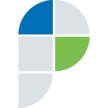 Филиал федерального государственного бюджетного учреждения «Федеральная кадастровая палата Федеральной службы государственной регистрации, кадастра и картографии» по Самарской областиг. Самара, ул. Ленинская, 25а, 1 корп.e-mail: pr_fkp@mail.ru, twitter: @pr_fkp, www.kadastr.ruУчредители: Администрация сельского поселения Малый Толкай муниципального района Похвистневский Самарской области и Собрание представителей сельского поселения Малый Толкай муниципального района Похвистневский Самарской области.Издатель: Администрация сельского поселения Малый Толкай муниципального района Похвистневский Самарской областиУчредители: Администрация сельского поселения Малый Толкай муниципального района Похвистневский Самарской области и Собрание представителей сельского поселения Малый Толкай муниципального района Похвистневский Самарской области.Издатель: Администрация сельского поселения Малый Толкай муниципального района Похвистневский Самарской областиУчредители: Администрация сельского поселения Малый Толкай муниципального района Похвистневский Самарской области и Собрание представителей сельского поселения Малый Толкай муниципального района Похвистневский Самарской области.Издатель: Администрация сельского поселения Малый Толкай муниципального района Похвистневский Самарской областиАдрес: Самарская область, Похвистневский район, село Малый Толкай, ул. Молодежна,2 тел. 8(846-56) 54-1-40Тираж 100 экз. Подписано в печать Редактор Атякшева Р.Ю.